2 апреля - Всемирный день распространения информации об аутизме  По традиции в нашем детском саду  прошла акция, посвящённая Всемирному дню распространения информации об аутизме. В  группе №4 педагог-психолог, воспитатель и инструктор по физвоспитанию провели беседу о детях с аутизмом.  Детям   старшей и подготовительной групп в доступной форме было рассказано о «Детях дождя». В этот день по всему миру проводят акции - люди одеваются в одежду синего цвета, ведь синий цвет - это цвет доброты, постоянства и расположения. В холе был организован информационный стенд для сотрудников детского сада, где была представлена полная информация  об аутизме. Воспитатель средней группы побеседовала с малышами о необычных детях и поддержали акцию «Зажги синим» синими шариками   Для родителей детского сада №1 на сайте учреждения была предоставлена памятка по теме. Данная акция проводилась во Всероссийском масштабе, любой желающий мог принять  участие  и  поддержать этих "особенных" деток,  для этого он мог надеть синюю одежду или сфотографировать что -то синего цвета и выложить в социальными сети с хештегом #зажгисиним #2апреля.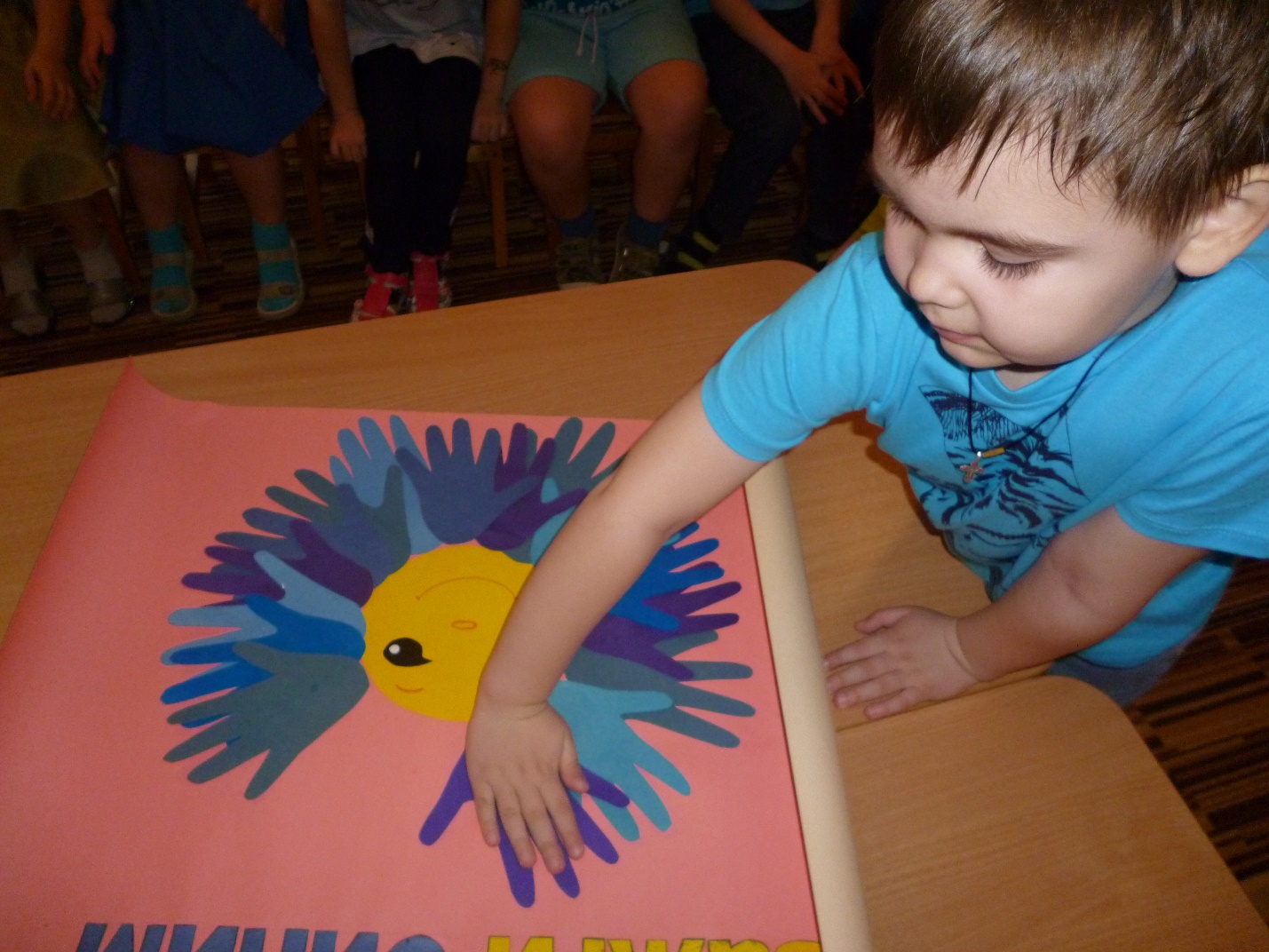 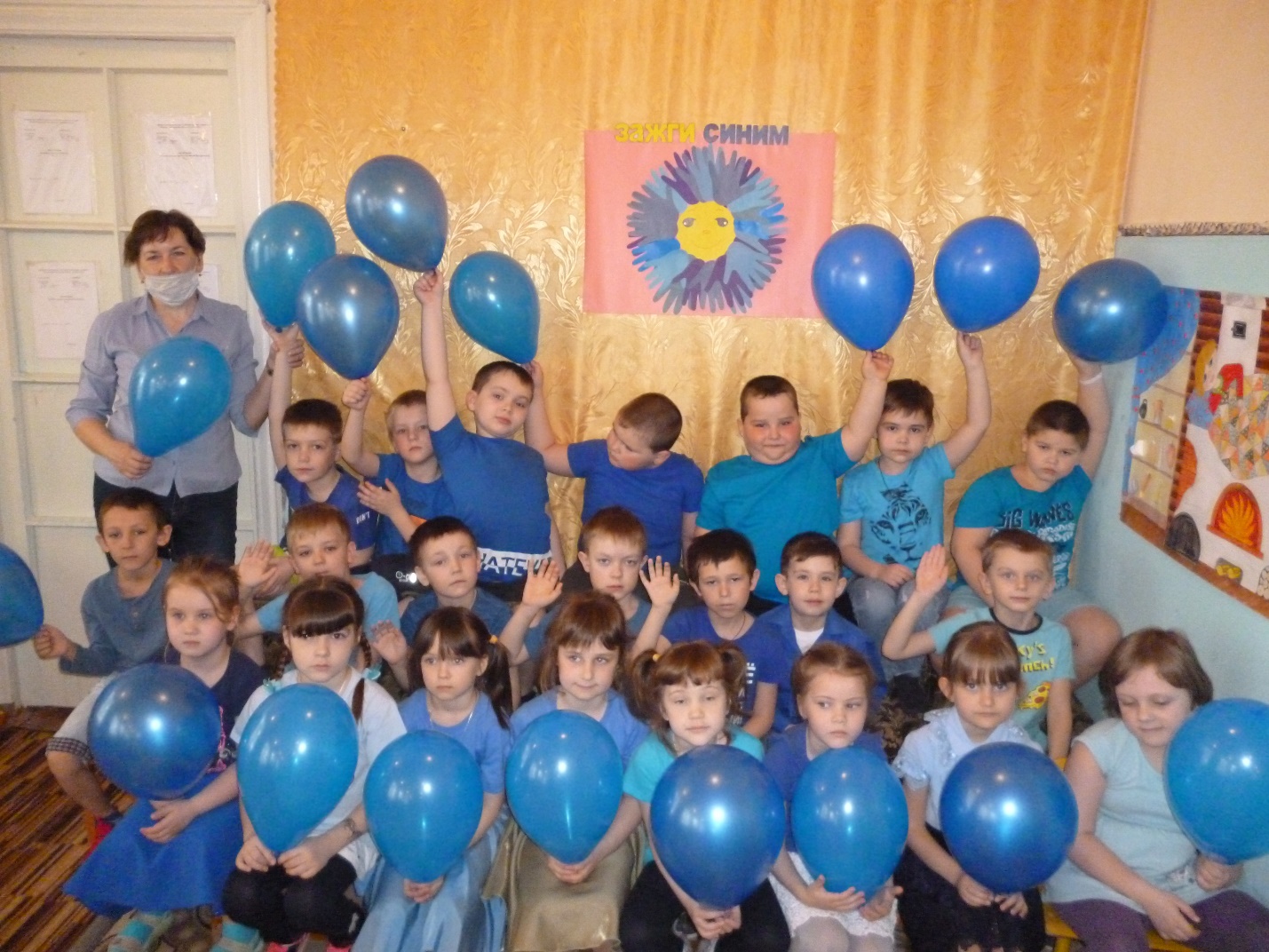 Группа №4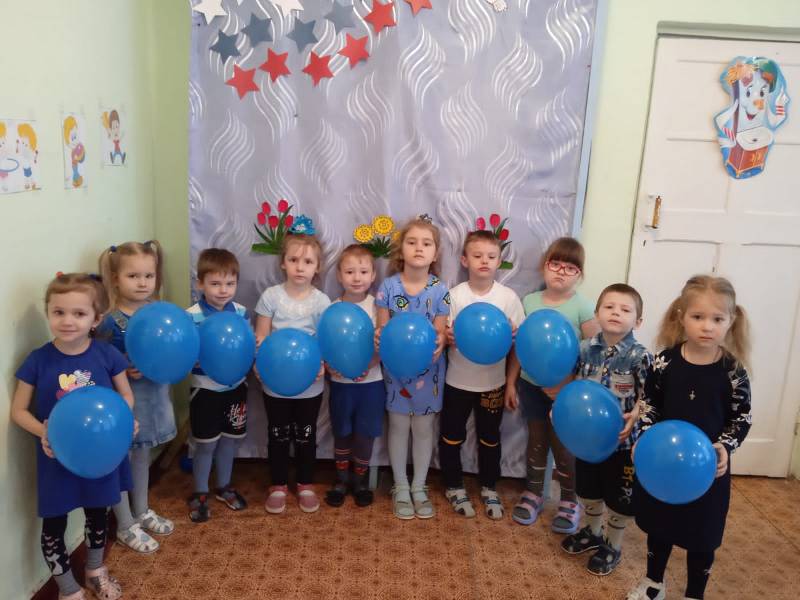 Группа №5